П Р О Т О К О Лзаседания судейской коллегии по подведению итоговКубка Волгоградской области по радиоспорту   (в память имени Героя Советского Союза А. Г. Батурина).Радиосвязь на КВ – телефон, Радиосвязь на КВ — телеграф, Радиосвязь на КВ – смесь10 марта 2023 г.                                                                                         г. Волгоград, г. Невинномысск     Кубок Волгоградской области по радиоспорту проводился  на основании Единого календарного плана РО СРР Волгоградской области.    Дата проведения: 20 января  2022 года.                                                                                                                                                    Место проведения: на местах расположения радиостанций.                                                                                                       Главная спортивная судейская коллегия в составе:                                                                                                   - Главный судья  – ССВК – Братков Владимир Иванович,                                                                          - Главный секретарь  –   ССВК – Сметанин Николай Петрович- заместитель главного судьи  – СС1К – Малюк Юрий Борисович                                                    -заместитель главного секретаря -  судья по спорту - Сурков Алексей Владимирович                                         рассмотрела итоги Кубка Волгоградской области по радиоспорту   (в память имени Героя Советского Союза А. Г. Батурина).    ГССК руководствовалось положением спортивных соревнований, Правилами   соревнований                      по виду спорта «радиоспорт», нормативными актами,  регулирующими  деятельность любительской службы в Российской Федерации, требования Единой  Всероссийской спортивной классификации (ЕВСК).                Спортивной судейской коллегии представлены отчеты участников,  результаты компьютерной обработки отчетов. ГССК установила следующее:СОСТАВ  УЧАСТНИКОВ  СПОРТИВНЫХ СОРЕВНОВАНИЙ                                               2.РЕЗУЛЬТАТЫ СОРЕВНОВАНИЙ  Вид программы А – смесь, 2-3 оператора, все диапазоны:Вид программы B - смесь, один оператор, все диапазоны:Виды программы  C - телефон, один оператор, все диапазоны:Виды программы  D - телеграф, один оператор, все диапазоны:Вид программы E – наблюдатели:                                   3.НАГРАЖДЕНИЕ ПОБЕДИТЕЛЕЙ                    Вид программы А – смесь, 2-3 оператора, все диапазоны:RM1T - кубком и грамотой первой  степени.         в составе: Голыничев Евгений Анатольевич                             Беляев Владислав Львович         RK4HYT  - грамотой второй степени.         в составе: Бахаев Сергей Анатольевич                             Сенгилевский Данила Сергеевич                             Вязовкин Александр ОлеговичRZ4A - грамотой третьей степени.         в составе: Чемизовв Юрий Иванович                 Сытник Владимир Иванович                   Вид программы B - смесь, один оператор, все диапазоны:UA6CC	Кондратьев Виктор Николаевич, медалью, грамотой первой степени.RL4A	Орехов Николай Викторович, медалью, грамотой второй степени.R7AW	Карабут Сергей Георгиевич, медалью, грамотой третьей степени. Виды программы  C - телефон, один оператор, все диапазоны:RA3OA	Мальцев Павел Васильевич,  медалью, грамотой первой степени.          R3RZ	Гогулин Павел Юрьевич, медалью, грамотой второй степени.RC6AC	Гoлинский Евгений Петрович, медалью, грамотой третьей степени. Виды программы  D - телеграф, один оператор, все диапазоны:R3EC	Mедов Анатолий Николаевич,  медалью, грамотой первой степени.RT4M	Дрыганов Сергей Иванович, медалью, грамотой второй степени.RL5A	Михеев Игорь Александрович, медалью, грамотой третьей степени.Вид программы E – наблюдатели:R3D-204            Сапожников Юрий Александрович, грамотой первой степени.UA4CCC/SWL  Колчин Александр Геннадьевич, грамотой второй степени.UA1111SWL      Юрин Александр Сергеевич, грамотой третьей степени.4. ВЫПОЛНЕНИЕ РАЗРЯДНЫХ НОРМАТИВОВ    Выполнение норм ЕВСК среди радиолюбителей спортсменов Волгоградской области не рассматривается. Недостаточно участников.5. ПРОТЕСТЫ,  ПРИНЯТЫЕ РЕШЕНИЯ   В соответствии с Правилами спортивных соревнований по радиоспорту (раздел  «Радиосвязь на коротких волнах») в определенные сроки после опубликования предварительных      итогов, протестов не поступало. 7. ВЫВОДЫ И ПРЕДЛОЖЕНИЯ СУДЕЙСКОЙ КОЛЛЕГИИ  Предложение всем участникам представлять отчеты по форме ЕРМАК и обязательно указывать в отчетах полностью Ф.И.О. (например: Иванов Иван Иванович).8.ПРОТОКОЛ РЕЗУЛЬТАТОВВиды программы    A – смесь, радиостанции с двумя – тремя операторами, все диапазоны  Виды программы  B - смесь, один оператор, все диапазоныВиды программы  C - телефон, один оператор, все диапазоныВиды программы  D - телеграф, один оператор, все диапазоныВид программы E – наблюдателиСпортсмены группа «вне зачета»: R2DWG  RZ9AСпортсмены не представили отчеты: R3AIR  UA4PAN YT1NM   R2SM10. СОСТАВ ГЛАВНОЙ СПОРТИВНОЙ СУДЕЙСКОЙ КОЛЛЕГИИ И ОЦЕНКА РАБОТЫ СПОРТИВНЫХ СУДЕЙГлавный спортивный судья  CCВK                        Братков В.И.  (RA6HLF)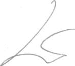 Главный спортивный секретарь  CCВK         Сметанин Н.П. (UA6HFI)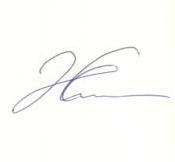 Участников (любительских радиостанций)132Из них представили отчеты128Из них «в зачет»126Из них «отчет для контроля»2Участников (спортсменов) 144Звание, спортивный разрядМСМКЗМСМСКМС1р2р3рб/рЧисло участников712016207-74МестоПозывнойФИОРезультат1RM1TГолыничев Евгений Анатольевич Беляев Владислав Львович 3832RK4HYTБахаев Сергей Анатольевич Сенгилевский Данила Сергеевич Вязовкин Александр Олегович 3393RZ4AЧемизовв Юрий Иванович Сытник Владимир Иванович 297МестоПозывнойФИОРезультат1UA6CCКондратьев Виктор Николаевич 6522RL4AОрехов Николай Викторович 6263R7AWКарабут Сергей Георгиевич 593МестоПозывнойФИОРезультат1RA3OAМальцев Павел Васильевич 3252R3RZГогулин Павел Юрьевич 3023RC6ACГoлинский Евгений Петрович 277МестоПозывнойФИОРезультат1R3ECМедов Анатолий Николаевич 3452RT4MДрыганов Сергей Иванович3183RL5AМихеев Игорь Александрович 315МестоПозывнойФ.И.О.           РезультатМестоПозывнойФ.И.О.           Результат1.R3D-204Сапожников Юрий Александрович 872.UA4CCC/SWLКолчин Александр Геннадьевич463.UA1111SWLЮрин Александр Сергеевич 34МестоПозывнойФ.И.О.РазрядРадиосвязейРадиосвязейКоррес     пондентовВсегоочковМестоПозывнойФ.И.О.РазрядЗаявленоПодтв.Коррес     пондентовВсегоочков1.RM1TГолыничев Евгений Анатольевич Беляев Владислав Львович МС1р2972801033832.RK4HYTБахаев Сергей Анатольевич Сенгилевский Данила Сергеевич Вязовкин Александр Олегович КМСКМС2ю264252873393.RZ4AЧемизовв Юрий Иванович Сытник Владимир Иванович КМС1р230208892974.RM3XГусев Евгений Андреевич Кузьмин Игорь Игоревич Дорофеев Вячеслав Александрович КМСКМСКМС11095331285.RY4AКалинников Александр Николаевич Скрынников Павел Павлович Заикин Андрей Юрьевич 1р2р1р8979411206.RL9MБизянов Максим Романович Гуров Савелий Андреевич Прохоров Кирилл Игоревич б/рб/рб/р444319627.RC9FCМурашов Ярослав Евгеньевич Лопатин Кирилл Андреевич Ефремов Аслан Александрович 1р1р1р44382462МестоПозывнойФ.И.О.РазрядРадиосвязейРадиосвязейКоррес     пондентовВсегоочковМестоПозывнойФ.И.О.РазрядЗаявленоПодтв.Коррес     пондентовВсегоочков1.UA6CCКондратьев Виктор Николаевич МСМК5485361166522.RL4AОрехов Николай Викторович МС5395171096263.R7AWКарабут Сергей Георгиевич МС5074821115934.R3OMПопов Владимир Валентинович МС4744551085635.R3EAChikin Valery4304171025196.UA4AQLДудин Александр Сергеевич МС4254121045167.RT3NКучин Владимир Павлинович МС397383954248.UA4PNКуликов Геннадий Иванович МС3483191054249.R4ACYБарах Сергей Исаакович КМС32530110540610.RA9SFАрсланов Василь Галеевич МС2992898837711.RX3QOrekhov Igor2762708935912.RA4ARМалюк Юрий Борисович МСМК2302179431113.R7AMVladimir Kulya2402277930614.R4ACКрайний Сергей Иванович2242018528615.UA4WAUГаличанин Алексей Николаевич МСМК2011878026716.R5QQКлимов Александр Алексеевич б/р1741646723117.RA4CLНикишов Александр Владимирович1491415119218.UA9SECПучков Александр Николаевич1111014714819.RN4SCГневашев Александр Сергеевич 1р73674210920.RA4CCKБурмистров Виктор Михайлович50493382МестоПозывнойФ.И.О.РазрядРадиосвязейРадиосвязейКоррес     пондентовВсегоочковМестоПозывнойФ.И.О.РазрядЗаявленоПодтв.Коррес     пондентовВсегоочков1.RA3OAМальцев Павел Васильевич МС277266593252.R3RZГогулин Павел Юрьевич МС255250523023.RC6ACГoлинский Евгений Петрович 1р232222552774.RM4HZЧуркин Александр Дмитриевич МСМК226219522715.RC5ZМедведев Виталий Александрович МС230218522706.RW1FЧеботарёв Сергей Брониславович МСМК202196572537.UI6AПавленко Юрий Алексеевич КМС174162512318.UA4ATRМалышев Сергей Иванович 1р182175462219.RA3YЩербаков Владимир Владимирович МСМК1621545320710.R5EOСерженюк Александр Михайлович КМС1651604520511.UA3BLГулиев Чермен Казбекович ЗМС1551524219412.R3GZМаланин Виктор Георгиевич МС1491435119413.R2SPВалерий1401365318914.RK3EPotapov Vitaly Alekseevich1391354317815.RN3BLБЛИНКОВ ВЛАДИМИР ИЛЬИЧМС1361254817316.UA6HMLДорошенко Николай Демьянович 1р1281194015917.RT7YШкурин Геннадий Иванович1121094515418.R4HIAШведов Сергей Александрович б/р1181143815219.UA4HEZЖабин Сергей Иванович 1р95903512520.UA1AOSСеров Олег Петрович 2р84804012021.UA4FDKМартынов Владимир Александрович 2р86803211222.RU4CKСейдалиев Владимир Эмирович 1р75693710623.UA4ARHЧеревичко Владимир Николаевич7069309924.RA3VFFХряпин Михаил Владимирович2р6662309225.R4WDXЕноктаев Андрей4844337726.R3LCVСеделкин Андрей Алексеевич4038316927.RA4ACSНаводченко Владимир Николаевич4441236428.RD4AIКозленко Юрий Викторович б/р5043206329.RW2ZАлёхин Виктор Александрович б/р4636235930.RM2DMats Strandberg3424214531.RA3VEБогданов Николай1616143032.UA3RWПоздняков Сергей Александрович 131292133.R3ORБражина Александр Петрович1010102034.R1QEBobrov Vladimir111081835.RW3YBБохонов Анатолий Александрович б/р6661236.RO9LKiktev Alex55510МестоПозывнойФ.И.О.РазрядРадиосвязейРадиосвязейКоррес     пондентовВсегоочковМестоПозывнойФ.И.О.РазрядЗаявленоПодтв.Коррес     пондентовВсегоочков1.R3ECМедов Анатолий Николаевич МС287277683452.RT4MДрыганов Сергей Иванович256249693183.RL5AМихеев Игорь Александрович МСМК255245703154.UA6YГончаров Павел Иванович КМС244234763105.R2HMШкурин Иван239223702936.UA3RBRРожков Сергей Николаевич КМС248235632987.UA3MIFТришин Владимир Николаевич МС236229612908.UI7DПавленко Александр Григорьевич КМС232214722869.D1CWКоловский Анатолий Иванович МС2202196128010.RT5CЧайковский Игорь Анатольевич2021967427011.R7ATШейкин Виктор Сергеевич МС2061997127012.UA4CNJСкребцов Сергей, Филиппович 2182066827413.R6DMБлощицын Евгений Викторович КМС2061986726514.RN6ATКалашников Валерий2101917126215.UA5RSlava2051946325716.R4BZКолтунов Андрей Николаевич 1р1951836825117.UI3FСамойлов Александр васильевич КМС1961876124818.UA4CBJГЛУХОВ Андрей Геннадьевич б/р1941855824319.RK3DДоронин А.Н.1881766624220.UA4AGTШпилевой Николай Михайлович 1р1791696523421.UA9CTTMike1711626923122.UA3AЗЛЫДНЕВ ВЛАДИМИР НИКОЛАЕВИЧ 1р1821676323023.D1MТолстолитко Александр1781685822624.RX3QNEОников Михаил1781636222525.UA1FПротацкий Василий Георгиевич МС1621556822326.RN4SSКуклин Игорь Анатольевич 1р1651536421727.RK3ERВолобуев Александр Николаевич МС1661565921528.RU9TNБрюнин Игорь Иванович 1р1661516421529.RA7RБуханов Юрий Васильевич КМС1581555621130.RV3ZNМяус Александр Иванович 1р1551486120931.RK3PШушков Евгений Юрьевич КМС1471415920032.RN4HABЗагреков Сергей Иванович б/р1541445620033.RN4AOЕвстегнеев Геннадий Владимирович 1р1481376219934.RW3AIБобров Валерий Федотович1431395919835.UA6HLNАлександров Георгий Шотович б/р1371345819236.RY3PAEСавин Евгений Иванович б/р1341276118837.RA4PBEЗамалеев Азат Курбангалеевич б/р1461266118738.UA6GГубин Виктор Григорьевич МС1431295618539.R3ZJOvcharov Vyacheslav1411236218540.EV6ZSLAVA KURDYUKOV1241185417241.EW8OMVLADIMIR FENDICH1251145717142.RD4AФедотов Александр Владимирович1101045916343.R6CWАлександр Яценко107985114944.UA4FCOБелов Юрий Николаевич КМС103945014445.RT2XГорбачев Владимир Федорович 1р101934914246.YU1RASinisa Radulovic95864613247.RK4NBЧупраков Евгений Иванович 2р91864312948.UA3YDIAnatoly Maltsev70674010749.RA3DSVОрлов Виктор Михайлович б/р6051338450.UA3DLDОсипов Александр Львович 4644388251.UA4FDLВодянов Геннадий Константинович 2р5045307552.R6DMTДолотовский Сергей Яковлевич5141317253.RD1TГерасименко Сергей, Константинович 1р2924214554.RA3XCZКозин Владимир Владимирович 2р2323194255.RX7TМельников Валентин Владимирович КМС1918163256.RA9AMCФилимонов Алексей Иванович б/р2018133157.YL2TDYevgeniy1512122458.R7MTДубов Валерий Васильевич б/р1010818 59.R7KQАлександр66612МестоПозывнойФ.И.О.РазрядРадиосвязейРадиосвязейКоррес     пондентовВсегоочковМестоПозывнойФ.И.О.РазрядЗаявленоПодтв.Коррес     пондентовВсегоочков1.R3D-204Сапожников Юрий Александрович б/р745037872.UA4CCC/SWLКолчин Александр Геннадьевичб/р282323463.UA1111SWLЮрин Александр Сергеевич б/р251915344.UA3123SWLПашанин Евгений Владимирович б/р179918№п/пФамилия, Имя, ОтчествоСпортивное судейское званиеВ качестве кого судилОценка работы1Братков Владимир ИвановичССВКглавный спортивный судья2Сметанин Николай ПетровичССВКглавный спортивный секретарь3Малюк Юрий Борисович                                                    СС1Кзаместитель главного спортивного судьихорошо4Сурков Алексей Владимировичсудья по спортузаместитель главного спортивного секретаряхорошо